Publicado en  el 11/02/2016 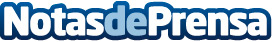 Todos los detalles del pabellón de España del Mobile World CongressEl próximo 22 de febrero arranca en la Fira de Barcelona el mayor encuentro internacional de la industria de la telefonía: el Mobile World Congress. Uno de los espacios más destacados es el pabellón de España, que organiza el Ministerio de Industria, Energía y TurismoDatos de contacto:Nota de prensa publicada en: https://www.notasdeprensa.es/todos-los-detalles-del-pabellon-de-espana-del Categorias: Finanzas E-Commerce Dispositivos móviles http://www.notasdeprensa.es